Муниципальное бюджетное дошкольное образовательное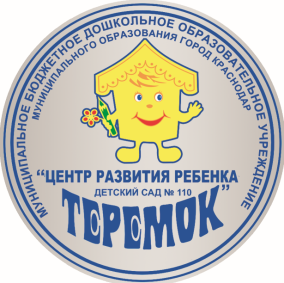 учреждение муниципального образования город Краснодар
«Центр развития ребёнка – детский сад №110 «Теремок»Музыкальная гостиная:«Музыка, опалённая войной»подготовительная к школе группа №3Муз. руководитель: Белан Э.Н.Дата: 16.02.2021г.Краснодар 2021Цель: -Познакомить с лучшими образцами военных песен. Через песню развивать патриотические чувства. Задачи:-Учить вслушиваться и понимать содержание и характер военных песен; сопоставлять их с конкретными образами и действиями.-Исполнять песни слаженно, выразительно. В танцевальных движениях передавать плавность и красоту музыки.-Воспитывать чувство патриотизма, гордости за нашу Родину.Ход занятия: Звучит песня "Прощание славянки", дети торжественным маршем входят в зал.   Муз. руководитель: - Какие песни фронтовыеМинувшей созданы войной!В них чувства трепетно-живыеВстают безудержной волной.Она сильна, ей правды хватитЕще на много лет вперед, -Она и нас с собой подхватит,На самый гребень вознесет.И надо всем как в поднебесье,Посмотришь - Родина видна,Что и для тех, из давней песни,И для поющих нас — одна. (Н. Веселовская)- Здравствуйте, ребята. Сегодня наше занятие будет посвящено песням военных лет. А как вы понимаете выражение "Песни военных лет"?Предполагаемые ответы детей: Это песни, которые сочинили и исполняли во время Великой Отечественной войны.   Муз. руководитель: Совершенно верно! Вместе с Отчизной они встали в солдатский строй с первых дней войны и прошагали по пыльным и задымленным дорогам до самой Победы. Они делили вместе с воинами горести и радости, подбадривали бойцов веселой шуткой, грустили вместе с ними о разлуке с родными. Во имя Победы песни помогали переносить голод и холод, давали народу силы выстоять и победить. Сколько их, прекрасных и незабываемых песен и стихов военных лет. И у каждой своя история, своя судьба.Ребята, как называется человек, который сочиняет музыку?Предполагаемый ответ детей: Композитор.    Муз. руководитель: В песне кроме музыки есть ещё слова. Кто пишет стихи?Предполагаемый ответ детей: Поэт.   Муз. руководитель: Совершенно верно. А сейчас я вам расскажу, как появилась песня "Священная война" - "главная песня Великой Отечественной войны", песня-воин, песня-пророк. Так её называют. Итак, на третий день войны 24 июня 1941 года на первой полосе газет «Известия» и «Красная звезда» были опубликованы стихи Василия Ивановича Лебедева-Кумача «Священная война». Газета со стихами попала к руководителю Краснознаменного ансамбля песни и пляски Красной Армии А. В. Александрову. Стихи потрясли композитора. И уже на другой день появилась песня. Первое исполнение песни состоялось на Белорусском вокзале 27 июня 1941 года.Песня вначале звучит тихо, а потом всё громче и громче, потому что на борьбу с врагом поднимается постепенно вся страна. Давайте прослушаем это произведение?Звучит 1-й куплет песни «Священная война» муз. А. Александров, сл. В. Лебедев-Кумач   Муз. руководитель: - Ребята! Песню поёт один человек или много?Предполагаемый ответ детей: Много.    Муз. руководитель: Когда поёт много человек, как это называется?Предполагаемые ответы детей: Ансамбль, хор.    Муз. руководитель: Ребята, расскажите, о чём поётся в этой песне?Предполагаемые ответы детей: О том, что началась война. Всех призывают встать на защиту Родины.   Муз. руководитель: А хотелось ли вам веселиться и танцевать? И какие движения вам хотелось делать?Предполагаемый ответ детей:  Маршировать.    Муз. руководитель: Ребята, а давайте будем маршировать!Дети маршируют, звучит “Священная война”. Затем присаживаются на свои места.   Муз. руководитель: Истории создания песен различны. Вот послушайте другую. Советский поэт Алексей Сурков, участник войны, находясь на Западном фронте, выходил из окружения и попал на минное поле. Вот где "до смерти четыре шага". После этого он написал жене письмо в стихотворной форме. Текст, стал известен бойцам. Многие солдаты переписывали его, и солдатские жёны, невесты получали это стихотворное послание. В начале 1942 года композитор Константин Листов написал мелодию к тексту. Так в суровых снегах Подмосковья родилась знаменитая песня «В землянке». Давайте её послушаем.Звучит отрывок песни "В землянке", муз. К. Листов; сл. А. Сурков.   Муз. руководитель: Ребята! Песня была весёлая или грустная?Предполагаемые ответы детей: Грустная, печальная, задушевная.    Муз. руководитель: Конечно, все верно. В годы войны были необходимы песни не только, которые поднимали на защиту Родины, но и которые напоминали о родном доме, о близких людях. "Согревали" души людей в моменты затишья боёв. Ещё одна песня военного времени - «Синий платочек» полюбилась в 1942 году, когда песню исполнила Клавдия Шульженко. Дело в том, что Клавдия Ивановна обратилась к сотруднику газеты «В решающий бой!» Михаилу Максимову с просьбой изменить слова песни на более патриотичные. Тогда-то поэт и вставил в текст песни знаменитые слова о пулеметчике и песня «Синий платочек» уже навсегда осталась в числе лучших военных песен. Давайте её послушаем. Звучит песня "Синий платочек", муз. Е. Петербургский, сл. М. Максимов.   Муз. руководитель: И уж, конечно, нельзя на нашем занятии не сказать о знаменитой песне М. Блантера и М. Исаковского «Катюша», которая в годы войны стала всенародной героиней. Появилась она за три года до начала войны. Это лирическая песня о верности пограничника и о любви к пограничнику. Её с удовольствием пели до войны и молодые, и старые, пели дома и на демонстрациях, тихо и громко. В годы войны её запели с глубоким и тревожным чувством. Ласковое имя «Катюша», выйдя из песни, зазвучало грозно. Её именем народ окрестил самое мощное оружие тех лет - гвардейские минометы. Эту песню мы с удовольствием поём и в наши дни. Давайте, сейчас её исполним.Дети поют песню "Катюша", муз. М. Блантнера, сл. М. Исаковского.   Муз. руководитель: В боях Великой Отечественной войны были задействованы силы всех родов войск, о храбрости которых до сей поры ходят легенды. На водных просторах сражались наши моряки. Враги стремились захватить морские порты, но ничто не могло сломить дух наших воинов, а в часы затишья бойцы танцевали и пели врагам, на зло. Тогда и родился знаменитый матросский танец "Яблочко". Этот танец популярен и в наше время и исполняется различными танцевальными коллективами.Показ видео танца "Яблочко"    Муз. руководитель: Итак, ребята, вы знаете уже много военных песен. Назовите их. Дети перечисляют названия песен.    Муз. руководитель: А теперь проверим, как вы запомнили, какой характер у той или иной песне. Вставайте в круг.Проводится игра. (Когда звучит песня "Священная война", дети маршевым шагом движутся по кругу; когда звучит танец "Яблочко", дети держат друг друга за плечи и покачиваются в стороны; когда звучит песня "Синий платочек", дети выполняют плавные покачивания, кружение.)   Муз. руководитель: Все дальше в историю уходит Великая отечественная война. Но появляются новые песни о войне, написанные поэтами и композиторами, которые не лежали в окопах, не мерзли в землянках, не ходили в атаку. Одной из таких песен, является песня написанная композитором Давидом Тухмановым и поэтом Владимиром Харитоновым «День Победы!». Без этой песни не обходится ни один праздник Великой Победы. Давайте послушаем эту песню. Звучит песня «День Победы»   Муз. руководитель: На этом, ребята, мы заканчиваем наше занятие. Спасибо за то, что вы так внимательно меня слушали и за ваше активное участие в занятии. До свидания!Дети под песню "День Победы" торжественным маршем выходят из зала.